Colours in traditional patterns1.  Match the colours to the hiragana 　　あか　　　　　　　 きいろ                                    　しろ　　　　　                                          あお　　ピンク　　　　　　　　　　むらさき　　　	みどり　　                        くろ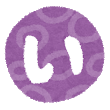 2.  Write the colours of the patterns in the boxes below using the letters given.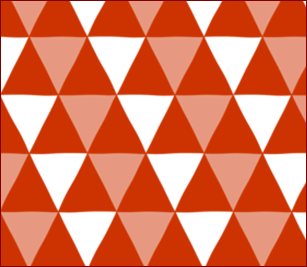 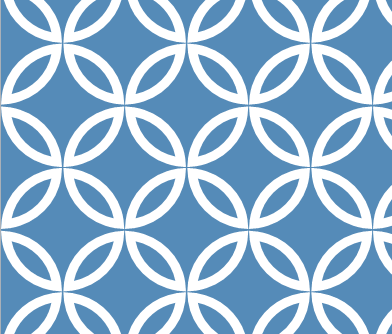 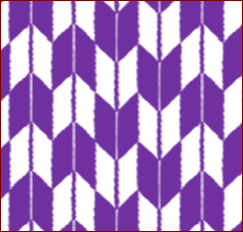 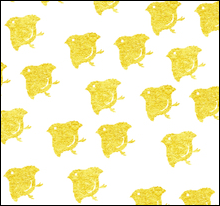 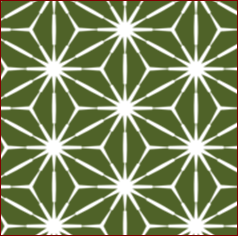 3.  What is your favourite colour?    Write the colour in Japanese .4.  Ask each other what your favourite colours are. 　　　　　　　　　　　　　　　　　　　  Q: なにいろがすき？　A:＿＿＿＿がすき。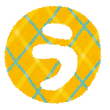 3. What are the names of these shapes?　Write the number in the shapes.　 3.  かたちはなんですか？Find various patterns in traditional patterns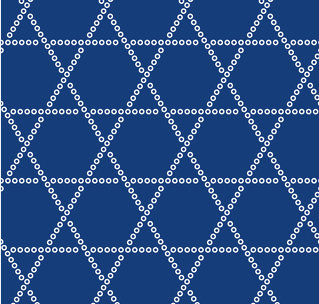 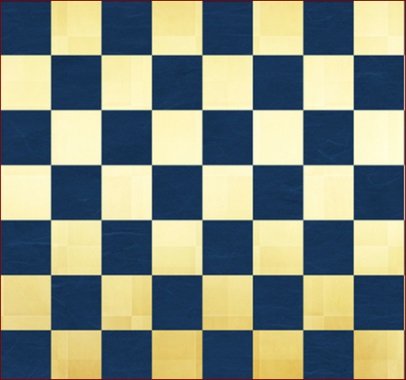 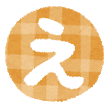 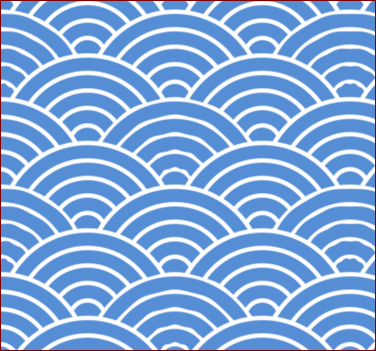 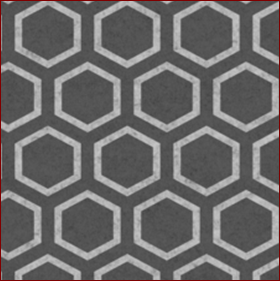 4.   いくつありますか？  Count the number of shapes in the patterns.　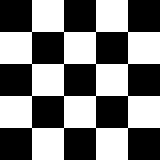 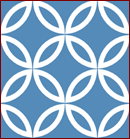 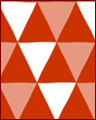 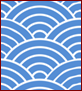    　おうぎ　　　 しかく 	   　まる　　　さんかく　（　　　）      （　　　）    （　　　）      （　　　）5.  Fill in the empty spaces 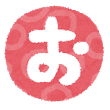 5a  Draw Japanese patterns of your choice in the kimono and colour them in.      Trace the Hiragana of the colours.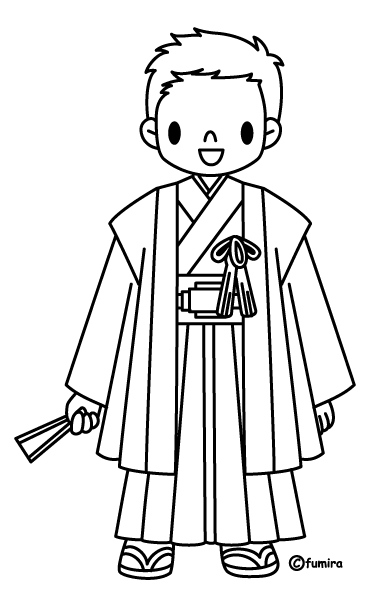 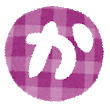 5b   Draw Japanese patterns of your choice in the kimono and colour them in.  Trace the Hiragana of the colours.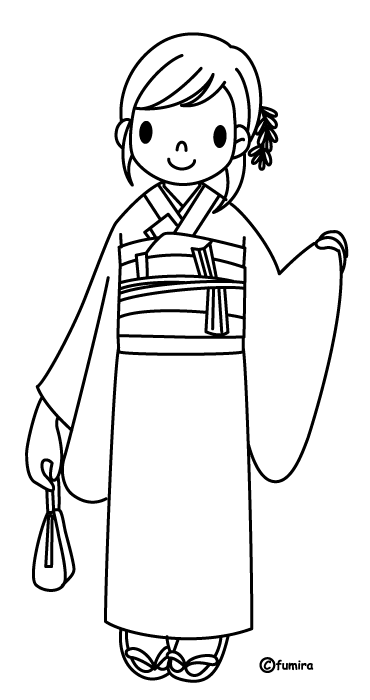 ShapesKanjiHiraganaEnglish----まる----おうぎtriangle四かくごかく六かく